POPRZEDNIA sesja w skrócieWczorajszy dzień na europejskich rynkach bazowych rozpoczął się w negatywnych nastrojach wynikających dalszego napływu niekorzystnych doniesień z włoskiego parlamentu. Niemniej w dalszej części storna popytowa rosła w siłę, i tym samym ostateczne spadki kluczowych indeksów nie były znaczące. Podobny przebieg sesji odnotował parkiet warszawski, gdzie ostatecznie indeks blue chipów stracił 0,17%. Wśród największych spółek najmocniej tracił PKN Orlen, co wynikało ze słabych zaraportowanych marż downstream we wrześniu. Oczekiwania co do dzisiejszej sesji Dziś RPP podejmie decyzję o stopach procentowych. Zgodnie z powszechnymi oczekiwaniami, stopa referencyjna pozostanie na niezmienionym poziomie 1.5%. Ostatnie wypowiedzi członków Rady nie sygnalizują również zmiany nastawienia RPP do polityki pieniężnej w przyszłości. W związku z tym, nie spodziewamy się zmian w komunikacji Rady. Pierwszej podwyżki stóp oczekujemy nie wcześniej niż na koniec 2019 roku.W strefie euro i w Stanach Zjednoczonych opublikowane zostaną standardowo mniej istotne dane. W przypadku strefy euro Eurostat poda sierpniową dynamikę sprzedaży detalicznej. Zgodnie z konsensusem, wzrosła ona z -0.2 do 0.2% m/m. W Stanach Zjednoczonych pojawią się dane o zatrudnieniu w prywatnym sektorze pozarolniczym wg ADP za wrzesień. BNP Paribas prognozuje, że wzrosło ono o 180 tys. po wzroście o 163 tys. miesiąc wcześniej. Dodatkowo zwracamy uwagę na brak sesji u naszych zachodnich sąsiadów, gdzie dziś obchodzony jest Dzień Zjednoczenia Niemiec. Z uwagi na powyższe spodziewamy się nieco mniejszej aktywności na krajowym rynku akcji.Notowania indeksów (ostatnie 12-mcy)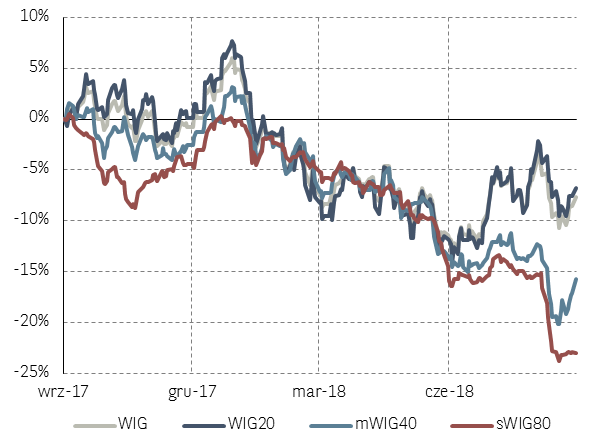 Informacje o spółkach	Kalendarium wydarzeń korporacyjnych w spółkach GPWKalendarium makroekonomiczneSłownik najważniejszych pojęćAgencja ratingowa - (np. S&P, Moody's, Fitch) osoby prawne, które oceniają zdolność kredytową i wypłacalność różnych podmiotów, w tym spółek, instytucji finansowych i państwBilans handlu zagranicznego - różnica między eksportem a importem danego państwa BoE - Bank Centralny Wielkiej Brytanii (z ang. Bank of England)BoJ - Bank Centralny Japonii (z ang. Bank of Japan)CAC40 - indeks ukazujący zmianę wartości akcji 40 największych spółek akcyjnych notowanych na giełdzie w Paryżu (Francja)DAX - indeks ukazujący zmianę wartości akcji 30 największych spółek akcyjnych notowanych na giełdzie we Frankfurcie (Niemcy)Deficyt budżetowy - ujemne saldo w budżecie instytucji – sytuacja, w której wydatki w budżecie danej instytucji są wyższe niż jej dochody w danym okresie rozliczeniowym (roku budżetowym)Dług netto – kredyty +papiery dłużne + oprocentowane pożyczki – środki pieniężne i ich ekwiwalentyDług publiczny - jest wskaźnikiem zadłużenia sektora finansów publicznych określającym wysokość zobowiązań zaciągniętych przez poszczególne jednostki sektora na rynku finansowymDPS – (dividend per share – wsk. Dywidendy na akcję) – dywidenda przypadająca na jedną akcję Duracja obligacji - czas trwania obligacji; średni ważony okres oczekiwania na wpływ środków pieniężnych z obligacji (średni termin wykupu obligacji); pozwala na uporządkowanie obligacji ze względu na ryzyko stopy procentowejDY - wskaźnik stopy dywidendy (ang. dividend yield) opisujący stosunek wypłacanej przez spółkę dywidendy na akcję do ceny jednej akcji, im wyższy poziom wskaźnika tym bardziej atrakcyjna dla inwestora jest dywidenda wypłacana przez spółkęEBC - Europejski Bank Centralny (z ang. European Central Bank (ECB)EBIT – (earnings before interest & tax – zysk przed odsetkami i podatkami) -  zysk operacyjnyEBITDA – (earnings before interest, taxes, depreciation and amortization) - zysk operacyjny przed operacjami finansowymi, opodatkowaniem i amortyzacjąEmerging Markets - z ang. rynki wschodzące, które znalazły się na drodze z gospodarki rozwijającej się do gospodarki rozwiniętejEPS – (earnings per share – wsk. zysku na jedną akcję) – iloraz zysku netto oraz liczby akcjiEV/EBITDA - wskaźnik wartości przedsiębiorstwa do EBITDA (ang. enterprise value to EBITDA). Wartość przedsiębiorstwa liczymy jako sumę jego rynkowej kapitalizacji i długu netto (zadłużenie minus gotówka). Fed - Rezerwa Federalna (z ang. Federal Reserve System) - bank centralny Stanów ZjednoczonychFOMC - Federalny Komitet do spraw Operacji Otwartego Rynku to organ ustalający docelowy poziom podaży pieniądza w USA. Jednym z narzędzi wykorzystywanym przez FOMC w tym celu jest ustalanie wysokości stóp procentowychFTSE100 - indeks ukazujący zmianę wartości akcji 100 największych spółek akcyjnych notowanych na giełdzie w Londynie (Wielka Brytania)Indeks Chicago PMI - obrazuje on zmiany aktywności gospodarczej sektora wytwórczego w rejonie Chicago, będącym jednym z największych okręgów przemysłowych na świecieIndeks Fed  z Filadelfii - indeks publikowany przez Bank Rezerwy Federalnej w Filadelfii na podstawie ankiet wypełnianych przez managerów firm działających w rejonie Pensylwanii, New Jersey i DelawareIndeks Fed  z Richmond - indeks aktywności produkcyjnej publikowany przez Bank Rezerwy Federalnej w Richmond na podstawie ankiet przeprowadzanych na próbie ok. 100 przedsiębiorstwIndeks  Ifo - indeks klimatu gospodarczego instytutu Ifo (Ifo Business Climate); obrazuje on nastroje wśród niemieckich przedsiębiorcówIndeks  ISM - wskaźnik aktywności gospodarczej w sektorze produkcyjnym bądź usługowym, popularny w USA. Odczyt powyżej 50 oznacza poprawę w stosunku do okresu poprzedniego, natomiast odczyt poniżej tej wartości pogorszenie sytuacjiIndeks PMI - wskaźnik aktywności gospodarczej w sektorze produkcyjnym bądź usługowym w danym kraju. Odczyt powyżej 50 oznacza poprawę w stosunku do okresu poprzedniego, natomiast odczyt poniżej tej wartości pogorszenie sytuacjiIndeks Uniwersytetu Michigan - indeks powstający na podstawie ankiet telefonicznych przeprowadzanych na reprezentatywnej grupie 500 amerykańskich gospodarstw domowych, które proszone są o ocenę bieżących warunków ekonomicznych oraz oczekiwań co do kształtowania się tych warunków w przyszłościIndeks zaufania konsumentów Conference Board - raport sporządzany na podstawie badań ankietowych przeprowadzanych na próbie 5000 gospodarstw domowych. Badani udzielają odpowiedzi na pytania dotyczące oceny bieżących i oczekiwań w stosunku do przyszłych warunków ekonomicznych, w tym zatrudnienia, dochodów, planowanych zakupówIndeks ZEW - indeks niemieckiego Instytutu ZEW obrazujący nastroje wśród analityków i inwestorów instytucjonalnych w odniesieniu do sytuacji gospodarczej na danym obszarzeInflacja CPI - wskaźnik cen towarów i usług konsumpcyjnych czyli inflacja konsumencka to główna miara zmiany cen na terenie krajuInflacja PPI - ceny produkcji sprzedanej przemysłu (inflacja producencka) obrazują zmiany cen w przemyśle, definiowanych jako kwoty pieniędzy które otrzymuje producent za produkty, pomniejszone o należne podatki oraz o ewentualne rabaty i opustyISIN - (ang. International Securities Identification Number) – jest to 12-cyfrowy kod, który jednoznacznie oznacza papiery wartościowe lub instrumenty finansowe ułatwiając tym samym ich identyfikację w obrocie i rozliczeniach na rynku finansowymNon-farm-payrolls - zmiana zatrudnienia w sektorze pozarolniczym, czyli zmiana liczby pracowników zatrudnionych w amerykańskich przedsiębiorstwach (w sektorze prywatnym) i w instytucjach rządowychNikkei225 - indeks ukazujący zmianę wartości akcji 225 największych spółek akcyjnych notowanych na giełdzie w Tokio (Japonia)P/BV - (ang. price to book value), wskaźnik kapitalizacji rynkowej przedsiębiorstwa do jego wartości księgowej, czyli wartości kapitału własnego wykazywanego w bilansie. Wskaźnik informuje jak inwestorzy wyceniają majątek posiadany przez spółkęP/E - (ang. price to earnings ratio), wskaźnik kapitalizacji rynkowej przedsiębiorstwa do osiąganego zysku netto (narastająco za ostatnie cztery kwartały). Wskaźnik można również obliczyć jako stosunek ceny akcji do zysku na akcję (ang. earnings per share – EPS) danego przedsiębiorstwa. Wskaźnik pokazuje jak inwestorzy wyceniają zyski osiągane przez spółkęPKB - Produkt Krajowy Brutto obrazuje końcowy rezultat działalności wszystkich podmiotów gospodarki narodowej, a więc finalną wartość dóbr i usług wytworzonych na terenie kraju w ciągu określonego czasu. Jest on miarą wielkości gospodarkiPolityka fiskalna - ogół działań państwa polegających na wykorzystaniu szeregu instrumentów fiskalnych, takich jak podatki i inne daniny publiczne, wydatki, deficyt publiczny itp., wpływających na budżet państwa; rozróżnia się politykę fiskalną ekspansywną (polegającą na zwiększaniu wydatków państwa i/lub zmniejszaniu podatków) oraz restrykcyjną (polegającą na zmniejszaniu wydatków państwa i/lub zwiększaniu podatków)Produkcja budowlano-montażowa -  dotyczy robót które zostały zrealizowane na terenie kraju przez przedsiębiorstwa budowlane, które zatrudniały więcej niż 9 osóbProdukcja przemysłowa - (właściwie produkcja sprzedana przemysłu) podstawowy miernik działalności gospodarczej przedsiębiorstw i firm przemysłowych (zatrudniających powyżej 9 osób)Polityka pieniężna - (monetarna) część polityki gospodarczej, polegająca na systematycznych działaniach mających na celu zapewnienie stabilności cen, czyli niskiej inflacji. Dzieli się na politykę restrykcyjną (twardą; "jastrzębie" wypowiedzi; wysokie stopy procentowe) oraz ekspansywną (miękką; "gołębie" wypowiedzi; niskie stopy procentowe)Raport ADP -  raport przedstawiający szacunkową zmianę zatrudnienia w USA w poprzednim miesiącu, w sektorze prywatnym, poza rolnictwemRentowność obligacji - rentowność jest to zysk jaki można osiągnąć kupując obligacje przy założeniu utrzymania do terminu zapadalności/wykupu; jeśli rentowność spada, to znaczy że cena obligacji rośnie; natomiast jeśli rentowność rośnie to znaczy że cena spadaRopa Brent – ropa naftowa wydobywana na Morzu Północnym (Europa)Ropa WTI – ropa naftowa wydobywana w Zachodnim Teksasie (USA)RPP - Rada Polityki Pieniężnej - organ decyzyjny Narodowego Banku Polskiego (NBP) w odniesieniu do polityki monetarnejSNB - Szwajcarski Bank Narodowy (z ang. Swiss National Bank (SNB))Spread Polska-Niemcy (10Y) – różnica rentowności 10-letnich obligacji Polski oraz NiemiecSprzedaż detaliczna - sprzedaż towarów konsumpcyjnych i niekonsumpcyjnych dokonywana przez punkty sprzedaży detalicznej, placówki gastronomiczne oraz inne punkty sprzedaży (np. składy, magazyny), w ilościach wskazujących na zakupy dla potrzeb indywidualnych nabywcówStopa bezrobocia – obliczana jest jako udział zarejestrowanych bezrobotnych wśród ludności aktywnej zawodowoStopa procentowa - koszt kapitału albo inaczej cena, jaka przysługuje posiadaczowi kapitału z racji udostępnienia go innym na określony czas (w Polsce wyznaczana jako stopa referencyjna)S&P500 - indeks ukazujący zmianę wartości akcji 500 największych spółek akcyjnych notowanych na giełdzie w Nowym Jorku (USA)Yield – w przypadku nieruchomości: stosunek przychodów z najmu do wartości nieruchomościBiuro Maklerskie Banku BGŻ BNP Paribasul. Twarda 18, 00–105 Warszawatel. +48 22 566 97 00, faks +48 22 566 97 29e-mail: doradcy.inwestycyjni@bgzbnpparibas.plwww.bgzbnpparibas.plDisclaimerNadzór nad Biurem Maklerskim Banku BGŻ BNP Paribas S.A. z siedzibą w Warszawie przy ulicy Twardej 18, sprawuje Komisja Nadzoru Finansowego. Niniejsza publikacja została przygotowana przez BM Banku BGŻ BNP Paribas S.A. wyłącznie w celach informacyjnych, nie uwzględnia indywidualnej sytuacji i potrzeb klienta oraz nie stanowi rekomendacji w rozumieniu przepisów Rozporządzenia Delegowanego Komisji (UE) 2016/958 z dnia 9 marca 2016 roku. Niniejsza publikacja nie powinna być wykorzystywana w charakterze lub traktowana jako oferta lub nakłanianie do oferty sprzedaży, kupna lub subskrypcji instrumentów finansowych. BM Banku BGŻ BNP Paribas S.A. dołożyło należytej staranności w celu zapewnienia, iż zawarte informacje nie są błędne lub nieprawdziwe w dniu ich publikacji. Wszelkie informacje i opinie zawarte w powyższym dokumencie zostały przygotowane lub zaczerpnięte ze źródeł uznanych przez BM Banku BGŻ BNP Paribas S.A. za wiarygodne, lecz nie istnieje gwarancja, iż są one wyczerpujące i w pełni odzwierciedlają stan faktyczny. Przedstawione prognozy są oparte wyłącznie o analizę przeprowadzoną przez BM Banku BGŻ BNP Paribas S.A., opierają się na szeregu założeń, które w przyszłości mogą okazać się nietrafne i BM Banku BGŻ BNP Paribas S.A. nie gwarantuje ich sprawdzenia się. Publikacja niniejsza ani żaden jej fragment nie jest poradą inwestycyjną, prawną, księgową, podatkową czy jakąkolwiek inną. Wszelkie opinie i oceny zawarte w niniejszym dokumencie wyrażają opinie BM Banku BGŻ BNP Paribas S.A. w dniu jego sporządzenia i mogą podlegać zmianom bez uprzedniego powiadomienia. BM Banku BGŻ BNP Paribas S.A. nie ponosi odpowiedzialności za prawdziwość i kompletność przedstawionych w niniejszym dokumencie informacji i prognoz, jak również za wszelkie szkody powstałe w wyniku wykorzystania niniejszej publikacji lub zawartych w niej informacji. BM Banku BGŻ BNP Paribas S.A. udostępnia niniejszą publikację nieodpłatnie. Zabronione jest powielanie i rozpowszechnianie tej publikacji lub jej części bez zgody BM Banku BGŻ BNP Paribas S.A."Nota prawna na temat sporządzania i rozpowszechniania rekomendacji inwestycyjnych” jest dostępna na stronie: https://www.bgzbnpparibas.pl/biuro-maklerskie/files/Static_informations_wersja_PL.pdf Wykaz rekomendacji/analiz/opracowań/komentarzy sporządzanych przez BM Banku BGŻ BNP Paribas S.A wraz z informacją dotyczącą proporcji udzielanych rekomendacji „kupuj”, „sprzedaj”, „neutralnie” jest dostępny na stronie: https://www.bgzbnpparibas.pl/biuro-maklerskie/raporty-biura-maklerskiego.aspBiuro Maklerskie Banku BGŻ BNP Paribas, ul. Twarda 18, 00-105 Warszawa - Bank BGŻ BNP Paribas Spółka Akcyjna z siedzibą w Warszawie przy ul. Kasprzaka 10/16, 01-211 Warszawa, zarejestrowany w rejestrze przedsiębiorców Krajowego Rejestru Sądowego przez Sąd Rejonowy dla m. st. Warszawy w Warszawie, XII Wydział Gospodarczy Krajowego Rejestru Sądowego, pod nr KRS 0000011571, posiadający NIP 526-10-08-546 oraz kapitał zakładowy w wysokości 97 538 318 zł, w całości wpłacony.POLSKAKurs1D1MYTDWIG58 824,14-0,23%-2,47%-7,72%WIG202 280,04-0,17%-3,21%-7,36%mWIG404 151,07-0,37%-0,94%-14,36%sWIG8011 454,65-0,06%-7,09%-21,52%WIG20 USD614,31-0,59%-3,76%-13,16%WIG20 TR4 022,58-0,17%-2,47%-5,33%ZAGRANICAKurs1D1MYTDS&P5002 923,43-0,04%0,92%9,34%Nasdaq C.7 999,55-0,47%-1,13%15,90%DAX12 287,58-0,42%-0,48%-4,88%CAC405 467,89-0,71%1,00%2,92%FTSE25020 264,86-0,67%-2,08%-2,23%BUX36 876,75-0,02%-0,26%-6,35%IBEX9 305,50-1,08%-0,75%-7,35%NIKKEI24 110,96-0,66%6,18%5,91%OBLIGACJERent. 10Y1D1MYTDPolska3,2530,2 pb1,8 pb-4,9 pbUSA3,067-1,7 pb16,7 pb66,2 pbNiemcy0,422-1,8 pb11,9 pb9,8 pbWALUTYKurs1D1MYTDEUR/PLN4,29670,27%0,11%2,87%USD/PLN3,72110,52%0,70%6,92%CHF/PLN3,78020,47%-0,86%5,82%GBP/PLN4,82970,06%1,55%2,79%EUR/USD1,1547-0,24%-0,58%-3,78%USD/JPY113,65-0,31%2,31%0,87%SUROWCEKurs1D1MYTDBrent ($/bbl)84,80-0,21%8,51%26,80%WTI ($/bbl)75,23-0,09%7,67%24,50%Złoto ($/ozt)1 207,001,28%0,66%-7,81%Miedź (c/lb)280,650,68%7,86%-14,97%WIG 20 i mWIG40WIG 20 i mWIG40+/-CCCDane operacyjne za 09.2018 Skonsolidowane przychody CCC za wrzesień 2018 roku wzrosły rdr o 13 proc. do 432,7 mln zł, co oznacza wzrost rdr o 13 proc.Przychody ze sprzedaży detalicznej w sklepach stacjonarnych za wrzesień wyniosły ponad 338,7 mln zł, w tym za 2,9 mln zł odpowiadała sprzedaż eobuwie. pl, a za 40,6 mln zł sprzedaż Karl Vögele. Przychody za wrzesień były wyższe rdr o 10 proc.CCCKomentarz Zarządu„Spółka jest bardzo dobrze przygotowana pod względem kolekcji, szerokości oferty, zatowarowania sklepów i kampanii marketingowej.”„Październik dopiero się rozpoczął i to rozpoczął się z korzystną dla Spółki pogodą. To dobry prognostyk dla miesiąca, który jest bezwzględnie najbardziej kluczowym okresem dla grupy, najważniejszym w skali roku.”„Na dzisiaj R&C to blisko 2 proc. sprzedaży w Polsce. Lada moment uruchomimy też w CCC aplikację mobilną. Wiosną uruchamiamy w Polsce i Czechach pełen omnichannel, którą będziemy rozszerzać o wszystkie kraje, w których mamy sklepy do końca 2019."+EneaPlany inwestycyjneGrupa Enea rozważa rozpoczęcie inwestycji w moce wytwórcze do 2030 r. o sumarycznej mocy do 1.000 MW w obszarze kogeneracji, źródeł rozproszonych i OZE.Na etapie studium wykonalności jest z kolei projekt zgazowania węgla IGCC o mocy 540 MW brutto, nad którym prace - według założeń - miałyby zostać zakończone w 2024 r.Na podobnym etapie są prace nad przygotowaniem projektu bloku RDF o mocy 200 MW w Elektrowni Połaniec.Spółka przygotowuje też projekt farmy fotowoltaicznej o mocy 1 MW.Prezes Adamczak poinformował, że przewidywane przez grupę nakłady na modernizację aktywów wytwórczych w latach 2019-23 roku wyniosą ok. 1 mld zł, z czego nakłady na dostosowanie do konkluzji BAT ok. 500 mln zł.Inter CarsKomentarz zarząduInter Cars spodziewa się zachowania dwucyfrowej dynamiki wzrostu przychodów do końca 2018 roku.Dzięki dynamicznemu rozwojowi sprzedaży zagranicznej, eksport w 2020 roku może przekroczyć ponad połowę przychodów grupy Inter Cars.Zarząd widzi trend w sprzedaży nowych samochodów, ale głównie w kontekście najmu długoterminowego. Odpowiedzią Zarządu na następujące zmiany w formie posiadania samochodów jest rozwój działu, który zajmuje się obsługą flot samochodowych. Gwarantuje to stabilny wzrost niezależnie od trendów dotyczących formy posiadania samochodu.+PGEPlany inwestycyjnePolska Grupa Energetyczna zamierza w latach 2019-23 wydać na modernizacje i remonty mocy wytwórczych ok. 7,1 mld zł, z czego 2,2 mld zł na dostosowanie bloków do konkluzji BAT przedstawionej na wtorkowym posiedzeniu sejmowej komisji ds. energii i Skarbu Państwa.PGE rozważa rozpoczęcie inwestycji w moce wytwórcze do 2030 roku o mocy łącznie ok. 3,2 GW w segmencie energetyki konwencjonalnej, kogeneracji i OZE. PGE rozważa realizację programu kablowania sieci dystrybucyjnych. Szacuje koszt projektu na ok. 3 mld zł w perspektywie do 2023 r.PGNiGGazprom chce uchylenia wyroku w sprawie kontraktu jamalskiegoSpółki Gazpromu złożyły we wtorek do Sądu Apelacyjnego w Sztokholmie skargę o uchylenie czerwcowego wyroku Trybunału Arbitrażowego, wydanego w postępowaniu z powództwa PGNiG przeciwko Gazpromowi w sprawie ceny gazu w ramach tzw. kontraktu jamalskiego. W ocenie PGNiG działanie Gazpromu "budzi obawy o zamiar celowego przedłużania postępowania".-PKN OrlenMarża downstream w 09.2018Modelowa marża downstream PKN Orlen we wrześniu 2018 roku spadła do 10,4 USD na baryłce z 14,3 USD w sierpniu.Modelowa marża rafineryjna plus dyferencjał Brent/Ural wyniosła we wrześniu 5,1 USD na baryłce wobec 9,4 USD w sierpniu. Sam dyferencjał Brent/Ural wyniósł 1,1 USD na baryłce, tak jak miesiąc wcześniej.Modelowa marża petrochemiczna grupy PKN spadła we wrześniu do 851 euro za tonę z 875 euro za tonę w sierpniu.-TauronPlany inwestycyjneGrupa Tauron rozważa inwestycje w regulowane aktywa wytwórcze, w tym OZE, o mocy ok. 700 MW. Tauron rozważa i analizuje różnego typu możliwości inwestycji w regulowane aktywa wytwórcze, w tym OZE. Chodzi tu m.in. o farmy wiatrowe onshore i offshore. Tauron będzie mógł się zaangażować pod warunkiem ich opłacalności.Prezes poinformował, że planowane jest dostosowanie do wymagań konkluzji BAT jednostek wytwórczych w Tauron Wytwarzanie i Tauron Ciepło. Szacunkowy koszt ma wynieść ok. 800-900 mln zł.TauronZaproszenie do negocjacji w sprawie przejęcia farm wiatrowychTauron otrzymał we wtorek zaproszenie do rozpoczęcia negocjacji w sprawie nabycia farm wiatrowych zlokalizowanych w północnej Polsce należących do grupy in.ventus. Łączna moc tych farm wynosi około 200 MW.W czerwcu spółka in.ventus Mogilno I, w imieniu własnym oraz pięciu innych spółek z grupy in.ventus, zażądała od Tauronu zapłaty 12,3 mln euro odszkodowania. Przedmiotem jej pozwu jest także żądanie ustalenia odpowiedzialności Tauronu za szkody, które mogą powstać w przyszłości z czynów niedozwolonych w kwocie 35,7 mln euro.sWIG80 i innesWIG80 i innesWIG80 i inne+/-ActionGłosowanie na układem już wkrótcePostępowanie sanacyjne w Action wchodzi w ostatnią fazę, w styczniu powinny być znane wyniki głosowania wierzycieli nad układem. Prezes Action Piotr Bieliński spodziewa się, że po jego zatwierdzeniu spółce będzie dużo łatwiej prowadzić biznes i zapewnia, że jest ona już na to przygotowana.ActionWierzyciele Action złożyli propozycje układoweWierzyciele Action złożyli w Sądzie Rejonowym w Warszawie własne propozycje układowe. Zarząd spółki przedstawione propozycje uznaje za niewykonalne.Propozycje zakładały spłatę głównej grupy wierzycieli, zarówno prywatnych jak i publicznoprawnych, w 48,62 proc. kwoty głównej oraz umorzenie odsetek, z zastrzeżeniem, że wierzyciele ci uzyskają od Action co najmniej 50 tys. zł.Tymczasem wierzyciele w swoich propozycjach zakładają m.in. spłatę głównej grupy wierzycieli w 63 proc., a wierzycieli finansowych w 54 proc.AtalSprzedaż lokali w 3Q18Atal sprzedał w trzecim kwartale 2018 roku 508 mieszkań. Łącznie od początku roku sprzedaż dewelopera sięgnęła 1.799 lokali. Atal zakłada, że w całym roku podpisze ok. 2,5 tys. umów deweloperskich.--Biomed LublinDotacjeBiomed-Lublin Wytwórnia Surowic i Szczepionek uzyskał dotację w wysokości blisko 15 mln zł od Ministerstwa Inwestycji i Rozwoju na utworzenie centrum badawczo-rozwojowego innowacyjnych i wysoko wyspecjalizowanych produktów leczniczych.Wartość inwestycji została zaplanowana na blisko 25 mln zł. Otrzymana dotacja stanowi 60 proc. kosztów. Spółka wkrótce przedstawi scenariusz finansowania wkładu własnego w wysokości 10 mln zł.++Konsorcjum StaliSkup akcji własnychKonsorcjum Stali chce skupić do 738,9 tys. akcji własnych, stanowiących 12,53 proc. kapitału zakładowego spółki, za maksymalnie 19 mln zł. Projekt uchwały zakłada, że akcje będą kupowane za cenę nie niższą niż 24 zł i nie wyższą niż 25,3 zł. We wtorek na zamknięciu notowań kurs akcji spółki wyniósł 28,5 zł.Zgodnie z projektem uchwały, celem skupu miałoby być umorzenie lub odsprzedaż akcji.Upoważnienie zarządu spółki do zakupu akcji miałoby trwać do końca maja 2019 roku.LC CorpProgram emisji obligacjiZarząd LC Corp ustanowił program emisji obligacji o łącznej wartości do 400 mln zł. W związku z programem LC Corp podpisał we wtorek umowę z mBankiem. W ramach programu spółka będzie mogła dokonywać wielokrotnych emisji niezabezpieczonych i zdematerializowanych obligacji na okaziciela."Celem programu jest dywersyfikacja źródeł finansowania oraz optymalizacja kosztów działalności spółki. Program nie wpływa na dotychczasowe założenia spółki dotyczące ogólnego poziomu zadłużenia netto w relacji do wyniku EBITDA”.MarvipolBudowa aparthoteluMarvipol Development rozpoczyna budowę aparthotelu w Gdańsku, w ramach którego ma powstać 346 lokali. Zakończenie inwestycji i oddanie do użytkowania planowane jest na maj 2021 roku."W przygotowaniu Marvipol ma kolejne projekty deweloperskie będące produktami inwestycyjnymi. Pod ich realizację ma już zabezpieczone grunty m.in. w Gdańsku i Kołobrzegu. Deweloper zamierza jeszcze w tym roku wprowadzić do sprzedaży inwestycję w Gdańsku przy ulicy Toruńskiej, gdzie oferowane będą lokale na wynajem".UrsusProgram naprawczy w przygotowaniuZarząd Ursusa pracuje nad programem naprawczym, który w perspektywie kilku kwartałów ma pozwolić na odbudowanie pozycji spółki i grupy.Zdaniem Prezesa:„Na obecnym etapie zarząd analizuje sytuację płynnościową spółki i grupy. Rozważamy różne scenariusze uzdrowienia finansów i już niebawem przedstawimy naszym akcjonariuszom i kontrahentom kompleksową propozycję wyjścia z tej wymagającej sytuacji.”"Liczymy na to, że w perspektywie najbliższych kwartałów środki unijne zostaną uruchomione, co powinno doprowadzić do powrotu poziomów sprzedaży ciągników i maszyn rolniczych obserwowanych na polskim rynku przed kilkoma laty.”UrsusRozmowy o współpracy z Zetor TractorsUrsus i czeski producent ciągników Zetor Tractors rozpoczęły rozmowy na temat potencjalnej współpracy międzynarodowej oraz wspólnych działaniach inwestycyjnych.Podpisanie umowy jest początkiem realizacji strategii budowy aliansu producentów ciągników w Europie Środkowo-Wschodniej.Vantage DevelopmentSprzedaż lokali w 3Q18Vantage Development sprzedał w III kwartale 2018 roku 158 lokali, o około 39 proc. mniej niż rok wcześniej. Od początku roku do końca trzeciego kwartału sprzedaż Vantage Development wyniosła 622 lokali, o około 15 proc. mniej niż rok wcześniej.Spółka podała, że w trzecim kwartale wydała 288 lokali, a w okresie I-III kw. łącznie było to 758 lokali.--VistulaDane operacyjne za 09.2010Vistula Group miała we wrześniu 2018 roku około 57,3 mln zł skonsolidowanych przychodów ze sprzedaży, co oznacza wzrost rdr o ok. 10,9 proc.We wrześniu 2018 r. przychody ze sprzedaży detalicznej zrealizowane w segmencie odzieżowym (marki Vistula, Wólczanka, Deni Cler) wyniosły około 33,2 mln zł i były wyższe od przychodów osiągniętych we wrześniu 2017 roku o około 6,6 proc. Od początku roku wartość przychodów ze sprzedaży w tym segmencie wyniosła około 298,8 mln zł i była wyższa o około 11,6 proc. niż rok wcześniej.Przychody ze sprzedaży detalicznej zrealizowane w segmencie jubilerskim (marka W.Kruk) wyniosły około 22,1 mln zł i były wyższe o około 23,5 proc. w ujęciu rdr. Narastająco, w okresie styczeń–wrzesień 2018 roku, przychody w tym segmencie wyniosły około 205,3 mln zł i były wyższa o około 20,3 proc. rdr.Skonsolidowana marża ze sprzedaży osiągnięta we wrześniu 2018 roku przez grupę wyniosła około 51,9 proc. i była niższa od marży osiągniętej w wrześniu 2017 roku o około 2,8 p.p. W ujęciu narastającym skonsolidowana marża wyniosła około 50,3 proc. co oznacza, że była niższa o 1,1 p.p. rdr.Łączna powierzchnia sprzedaży detalicznej grupy na koniec września 2018 roku wyniosła 34,6 tys. m kw. i była wyższa o 8,2 proc. niż rok wcześniej.DataDataTickerTickerWydarzenieŚroda, 3 października 2018Środa, 3 października 2018Środa, 3 października 2018Środa, 3 października 2018Środa, 3 października 2018PZUPZUWypłata dywidendy 2,50 zł na akcję. Wypłata dywidendy 2,50 zł na akcję. ALUMETALALUMETALNWZA ws. zmian w składzie RN, ustalenia zasad wynagradzania członków Komitetu Audytu, zmiany uchwały nr 3 NWZ z 7 listopada 2017 r. w sprawie warunkowego podwyższenia kapitału zakładowego oraz zmiany statutu. NWZA ws. zmian w składzie RN, ustalenia zasad wynagradzania członków Komitetu Audytu, zmiany uchwały nr 3 NWZ z 7 listopada 2017 r. w sprawie warunkowego podwyższenia kapitału zakładowego oraz zmiany statutu. AMRESTAMRESTSplit akcji w stosunku 1:10. Split akcji w stosunku 1:10. KOGENERAKOGENERAWypłata dywidendy 2,70 zł na akcję. Wypłata dywidendy 2,70 zł na akcję. NTTSYSTEMNTTSYSTEMWypłata dywidendy 0,12 zł na akcję. Wypłata dywidendy 0,12 zł na akcję. Czwartek, 4 października 2018Czwartek, 4 października 2018Czwartek, 4 października 2018Czwartek, 4 października 2018Czwartek, 4 października 2018BOSBOSNWZA ws. odwołania i powołania członków RN oraz zmiany uchwały nr 30/2017 ZWZ z 6 czerwca 2017 r. w sprawie ustalenia zasad kształtowania wynagrodzeń oraz ustalenia wynagrodzeń członków RN. NWZA ws. odwołania i powołania członków RN oraz zmiany uchwały nr 30/2017 ZWZ z 6 czerwca 2017 r. w sprawie ustalenia zasad kształtowania wynagrodzeń oraz ustalenia wynagrodzeń członków RN. POLIMEXMSPOLIMEXMSNWZA ws. zmiany w składzie RN. NWZA ws. zmiany w składzie RN. RONSONRONSONWypłata dywidendy 0,06 zł na akcję. Wypłata dywidendy 0,06 zł na akcję. WORKSERVWORKSERVNWZA ws. określenia wysokości wynagrodzenia członków Rady Nadzorczej oraz Komitetu Audytu, zmiany warunków Programu Opcji Menedżerskich oraz emisji w drodze subskrypcji prywatnej imiennych warrantów subskrypcyjnych serii F i nowych akcji zwykłych na okaziciela serii Y oraz zmiany statutu. NWZA ws. określenia wysokości wynagrodzenia członków Rady Nadzorczej oraz Komitetu Audytu, zmiany warunków Programu Opcji Menedżerskich oraz emisji w drodze subskrypcji prywatnej imiennych warrantów subskrypcyjnych serii F i nowych akcji zwykłych na okaziciela serii Y oraz zmiany statutu. Piątek, 5 października 2018Piątek, 5 października 2018Piątek, 5 października 2018Piątek, 5 października 2018Piątek, 5 października 2018TIMTIMNWZA ws. wyrażenia zgody na dysponowanie przez zarząd środkami zgromadzonymi na funduszu dywidendowym w celu wypłaty zaliczki na poczet dywidendy oraz zmiany statutu. NWZA ws. wyrażenia zgody na dysponowanie przez zarząd środkami zgromadzonymi na funduszu dywidendowym w celu wypłaty zaliczki na poczet dywidendy oraz zmiany statutu. Poniedziałek, 8 października 2018Poniedziałek, 8 października 2018Poniedziałek, 8 października 2018Poniedziałek, 8 października 2018Poniedziałek, 8 października 2018GRUPAAZOTYGRUPAAZOTYNWZA ws. wyrażenia zgody na nabycie udziałów spółki Goat TopCo GmbH z siedzibą w Münster, Niemcy. NWZA ws. wyrażenia zgody na nabycie udziałów spółki Goat TopCo GmbH z siedzibą w Münster, Niemcy. MLPGROUPMLPGROUPWypłata zaliczki na poczet dywidendy w wysokości 0,18 zł na akcję. Wypłata zaliczki na poczet dywidendy w wysokości 0,18 zł na akcję. Wtorek, 9 października 2018Wtorek, 9 października 2018Wtorek, 9 października 2018Wtorek, 9 października 2018Wtorek, 9 października 2018PEMANAGERPEMANAGERWypłata dywidendy 2,93 zł na akcję. Wypłata dywidendy 2,93 zł na akcję. Środa, 10 października 2018Środa, 10 października 2018Środa, 10 października 2018Środa, 10 października 2018Środa, 10 października 2018AMBRAAMBRAZWZA ws. m.in. podziału zysku netto za rok obrotowy 2017/2018 oraz wyrażenia zgody na zbycie zorganizowanej części przedsiębiorstwa do spółki zależnej. ZWZA ws. m.in. podziału zysku netto za rok obrotowy 2017/2018 oraz wyrażenia zgody na zbycie zorganizowanej części przedsiębiorstwa do spółki zależnej. ESOTIQESOTIQWypłata dywidendy 1 zł na akcję. Wypłata dywidendy 1 zł na akcję. FAMURFAMURNWZA ws. zmiany w składzie RN. NWZA ws. zmiany w składzie RN. KOPEXKOPEXNWZA ws. zmiany w składzie RN. NWZA ws. zmiany w składzie RN. SKARBIECSKARBIECZWZA ws. m.in. podziału zysku netto za rok obrotowy trwający od dnia 1 lipca 2017 roku do dnia 30 czerwca 2018 roku. ZWZA ws. m.in. podziału zysku netto za rok obrotowy trwający od dnia 1 lipca 2017 roku do dnia 30 czerwca 2018 roku. Czwartek, 11 października 2018Czwartek, 11 października 2018Czwartek, 11 października 2018Czwartek, 11 października 2018Czwartek, 11 października 2018ELZABELZABNWZA ws. zmian w składzie RN oraz zmiany zasad wynagradzania członków RN. NWZA ws. zmian w składzie RN oraz zmiany zasad wynagradzania członków RN. Piątek, 12 października 2018Piątek, 12 października 2018Piątek, 12 października 2018Piątek, 12 października 2018Piątek, 12 października 2018VIVIDVIVIDNWZA ws. połączenia spółki Vivid Games S.A. ze spółką Vivid Games Sp. z o.o. oraz przekazania przez zarząd informacji dotyczących nabycia akcji własnych. NWZA ws. połączenia spółki Vivid Games S.A. ze spółką Vivid Games Sp. z o.o. oraz przekazania przez zarząd informacji dotyczących nabycia akcji własnych. DataCzasCzasKrajKrajWydarzenieWydarzenieWydarzenieOkresAktualnaPrognozaPoprzedniaPoniedziałek, 1 października 2018Poniedziałek, 1 października 2018Poniedziałek, 1 października 2018Poniedziałek, 1 października 2018Poniedziałek, 1 października 2018Poniedziałek, 1 października 2018Poniedziałek, 1 października 2018Poniedziałek, 1 października 2018Poniedziałek, 1 października 2018Poniedziałek, 1 października 2018Poniedziałek, 1 października 2018Poniedziałek, 1 października 2018Strefa EuroStrefa EuroSpotkanie ministrów finansów strefy euro (Eurogrupa)8:008:00NiemcyNiemcySprzedaż detaliczna s.a. (m/m)sierpieńsierpień-0,10%0,40%-1,10%9:009:00HiszpaniaHiszpaniaSprzedaż detaliczna (r/r)sierpień sierpień 0,30%-0,50%9:009:00PolskaPolskaIndeks PMI dla przemysłuwrzesień wrzesień 50,5051,5051,409:459:45WłochyWłochyIndeks PMI dla przemysłuwrzesień wrzesień 50,0050,3050,109:509:50FrancjaFrancjaIndeks PMI dla przemysłu, fin.wrzesień wrzesień 52,5052,5053,509:559:55NiemcyNiemcyIndeks PMI dla przemysłu, fin.wrzesień wrzesień 53,7053,7055,9010:0010:00PolskaPolskaInflacja CPI, wst. (m/m)wrzesieńwrzesień0,20%0,20%0,00%10:0010:00PolskaPolskaInflacja CPI, wst. (r/r)wrzesieńwrzesień1,80%1,90%2,00%10:0010:00Strefa EuroStrefa EuroIndeks PMI dla przemysłu, fin.wrzesień wrzesień 53,2053,3054,6010:3010:30Wlk. BrytaniaWlk. BrytaniaIndeks PMI dla przemysłuwrzesień wrzesień 53,8052,5053,0011:0011:00Strefa EuroStrefa EuroStopa bezrobociasierpień sierpień 8,10%8,20%8,20%15:4515:45USAUSAIndeks PMI dla przemysłu, fin.wrzesień wrzesień 55,6055,6054,7016:0016:00USAUSAIndeks ISM dla przemysłuwrzesieńwrzesień59,8060,3061,30Wtorek, 2 października 2018Wtorek, 2 października 2018Wtorek, 2 października 2018Wtorek, 2 października 2018Wtorek, 2 października 2018Wtorek, 2 października 2018Wtorek, 2 października 2018Wtorek, 2 października 2018Wtorek, 2 października 2018Wtorek, 2 października 2018Wtorek, 2 października 2018Wtorek, 2 października 2018Strefa EuroStrefa EuroSpotkanie ministrów finansów UE (ECOFIN)11:0011:00Strefa EuroStrefa EuroInflacja PPI (m/m)sierpieńsierpień 0,30%0,20%0,40%11:0011:00Strefa EuroStrefa EuroInflacja PPI (r/r)sierpieńsierpień 4,20%3,80%4,00%22:4022:40USAUSAZmiana zapasów ropy wg APItydzieńtydzień1,1 mln brk 2,9 mln brk Środa, 3 października 2018Środa, 3 października 2018Środa, 3 października 2018Środa, 3 października 2018Środa, 3 października 2018Środa, 3 października 2018Środa, 3 października 2018Środa, 3 października 2018Środa, 3 października 2018Środa, 3 października 2018Środa, 3 października 2018Środa, 3 października 2018PolskaPolskaDecyzja ws. stóp procentowychpaździernik październik 9:459:45WłochyWłochyIndeks PMI dla usługwrzesień wrzesień 52,8052,609:509:50FrancjaFrancjaIndeks PMI dla usług, fin.wrzesień wrzesień 54,3055,409:559:55NiemcyNiemcyIndeks PMI dla usług, fin.wrzesień wrzesień 56,5055,0010:0010:00Strefa EuroStrefa EuroIndeks PMI dla usług, fin.wrzesień wrzesień 54,7054,4010:3010:30Wlk. BrytaniaWlk. BrytaniaIndeks PMI dla usługwrzesień wrzesień 54,0054,3011:0011:00Strefa EuroStrefa EuroSprzedaż detaliczna s.a. (m/m)sierpieńsierpień0,20%-0,20%15:4515:45USAUSAIndeks PMI dla usług, fin.wrzesień wrzesień 52,9054,8016:0016:00USAUSAIndeks ISM dla usługwrzesieńwrzesień58,1058,5016:0016:00PolskaPolskaKomunikat po posiedzeniu RPPpaździernik październik 16:3016:30USAUSAZmiana zapasów ropytydzieńtydzień1,1 mln brk 1,8 mln brk Czwartek, 4 października 2018Czwartek, 4 października 2018Czwartek, 4 października 2018Czwartek, 4 października 2018Czwartek, 4 października 2018Czwartek, 4 października 2018Czwartek, 4 października 2018Czwartek, 4 października 2018Czwartek, 4 października 2018Czwartek, 4 października 2018Czwartek, 4 października 2018Czwartek, 4 października 201814:3014:30USAUSAWnioski o zasiłek dla bezrobotnychtydzień tydzień 210 tys. 214 tys. Piątek, 5 października 2018Piątek, 5 października 2018Piątek, 5 października 2018Piątek, 5 października 2018Piątek, 5 października 2018Piątek, 5 października 2018Piątek, 5 października 2018Piątek, 5 października 2018Piątek, 5 października 2018Piątek, 5 października 2018Piątek, 5 października 2018Piątek, 5 października 20188:008:00NiemcyNiemcyInflacja PPI (m/m)sierpieńsierpień0,20%0,20%8:008:00NiemcyNiemcyInflacja PPI (r/r)sierpieńsierpień2,90%3,00%8:008:00NiemcyNiemcyZamówienia w przemyśle s.a. (m/m)sierpieńsierpień0,30%-0,90%14:3014:30USAUSABilans handlu zagranicznego (USD)sierpieńsierpień-53,1 mld -50,1 mld 14:3014:30USAUSAStopa bezrobociawrzesieńwrzesień3,80%3,90%14:3014:30USAUSAZmiana zatrudnienia w sektorze pozarolniczymwrzesieńwrzesień185 tys. 201 tys. 19:0019:00USAUSAIlość wież wiertniczych dla rynku ropytydzień tydzień 863,00Zespół  Doradztwa InwestycyjnegoZespół  Doradztwa InwestycyjnegoTelefon:Adres e-mail:Michał Krajczewski, CFAMichał Krajczewski, CFA22 507 52 91michal.krajczewski@bgzbnpparibas.plAdam AniołAdam Anioł22 507 52 93adam.aniol1@bgzbnpparibas.plSzymon NowakSzymon Nowak22 507 52 92szymon.nowak@bgzbnpparibas.plZespół  Obsługi Rynku WtórnegoZespół  Obsługi Rynku WtórnegoTelefon:Adres e-mail:Damian ZemlikDamian Zemlik22 507 52 72damian.zemlik@bgzbnpparibas.plMarcin RżanyMarcin Rżany22 507 52 73marcin.rzany@bgzbnpparibas.plGrzegorz LeszekGrzegorz Leszek22 566 97 07grzegorz.leszek@bgzbnpparibas.plMonika DudekMonika Dudek22 566 97 05monika.dudek@bgzbnpparibas.plArtur SulejewskiArtur Sulejewski22 566 97 04artur.sulejewski@bgzbnpparibas.plSławomir Orzechowski Sławomir Orzechowski 22 566 97 06s.orzechowski@bgzbnpparibas.plZespół  Obsługi Rynku PierwotnegoZespół  Obsługi Rynku PierwotnegoTelefon:Adres e-mail:Marek JaczewskiMarek Jaczewski22 329 43 53marek.jaczewski@bgzbnpparibas.plPaulina SołdajPaulina Sołdaj22 566 97 32paulina.soldaj@bgzbnpparibas.plInternetowe serwisy transakcyjneInternetowe serwisy transakcyjne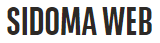 - nowy system -wersja dla klientów chcących szybko i wygodnie złożyć zlecenie- nowy system -wersja dla klientów chcących szybko i wygodnie złożyć zlecenie- nowy system -wersja dla klientów chcących szybko i wygodnie złożyć zlecenie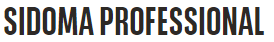 - dotychczasowy system - wersja dla klientów doświadczonych- dotychczasowy system - wersja dla klientów doświadczonych- dotychczasowy system - wersja dla klientów doświadczonychhttps://www.webmakler.pl/https://www.webmakler.pl/https://www.webmakler.pl/https://www.webmakler.pl/